.Intro:  40 counts (start on vocals)Restart:  after 16 counts of instrumental music on wall 4.Wall 4 starts facing 9:00; the restart beginsfacing 6:00.[1-8]	ROCK FORWARD ON R, RECOVER, SIDE MAMBO, ROCK FORWARD ON L, RECOVER, SIDE MAMBO[9-16]	STEP R, STEP L BESIDE R, CHASSE R, STEP L OVER R, STEP R, TURN ¼ TO L WITH COASTER STEP (9:00)[17-24]	CROSS ROCK R OVER L, RECOVER, TRIPLE STEP TO R, CROSS ROCK L OVER R, TRIPLE STEP TO L[25-32]	¼ PADDLE TURNS TO L X 2, STEP FORWARD ON R, POINT L FORWARD (OR KICK), BACK COASTER STEP (3:00)RESTART:  after 16 counts of instrumental music on wall 4.  Wall 4 begins on 9:00; the Restart begins facing 6:00.Contact Roger at:  lingofun@sbcglobal.netGianna Gianna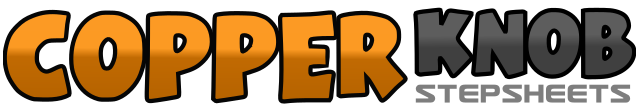 .......Count:32Wall:4Level:High Beginner Cha Cha.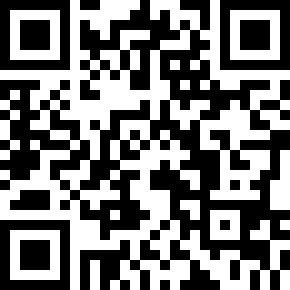 Choreographer:Roger Neff (USA) - September 2017Roger Neff (USA) - September 2017Roger Neff (USA) - September 2017Roger Neff (USA) - September 2017Roger Neff (USA) - September 2017.Music:Gianna - Ornella VanoniGianna - Ornella VanoniGianna - Ornella VanoniGianna - Ornella VanoniGianna - Ornella Vanoni........1-2,3&4Rock forward on R, Recover on L, Rock to R, Recover on L, Step R beside L5-6,7&8Rock forward on L, Recover on R, Rock to L, Recover on R, Step L beside R1-2,3&4Step R, Step L beside R, Chassé R (RLR)5-6,7&8Step L over R, Step R, Turn ¼ to L and step back on L, Step R beside R, Step forward on L (9:00)1-2,3&4Cross rock R over L, Recover on L, Triple step to R (RLR)5-6,7&8Cross rock L over R, recover on R, Triple step to L (LRL)1-2-3-4Step forward on R, Pivot ¼ turn to L on ball of LF, Repeat ¼ turn (3:00)5-6-7-8Step forward on R, Touch L toe forward, Step back on L, Step R beside L, Step forward on L